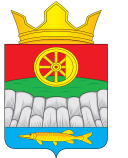 АДМИНИСТРАЦИЯ КРУТОЯРСКОГО СЕЛЬСОВЕТАУЖУРСКОГО РАЙОНАКРАСНОЯРСКОГО КРАЯПРОЕКТ                                               ПОСТАНОВЛЕНИЯ00.00.2020	                                          с. Крутояр	  	№     Об утверждении положения оплаты труда специалиста по военно-учетной работе Администрации Крутоярского сельсовета Ужурского района Красноярского края        В соответствии с Трудовым Кодексом Российской Федерации, со статьей 16 Федерального закона от 06.10.2003 № 131-ФЗ «Об общих принципах организации местного самоуправления в Российской Федерации», Уставом Крутоярского сельсовета,  ПОСТАНОВЛЯЮ:Увеличить минимальный размер оклада (должностных окладов) с 01.06.2020  года специалисту по военно-учетной работе, согласно приложения № 1.Постановление «Об утверждении положения оплаты труда работника, осуществляющего полномочия по первичному воинскому учету ВУС администрации Крутоярского сельсовета» от 27.10.2014 № 82 , постановление «О внесении изменений в постановление Администрации Крутоярского сельсовета от 27.10.2014 № 82 «Об утверждении положения оплаты труда работника, осуществляющего полномочия по первичному воинскому учету ВУС Администрации Крутоярского сельсовета» от 09.02.2018 № 15, признать утратившими силу.Контроль за исполнением постановления оставляю за собой. Проект Постановления вступает в силу в день, следующий за днем его официального опубликования в газете «Крутоярские вести», и распространяет свое действие на правоотношения, возникшие с 01.06.2020г.Глава сельсовета                                                                        Е.В. МожинаПриложение № 1                                                           к проекту постановления от 00.00.2020 №                                                                                  ПЕРЕЧЕНЬ ДОЛЖНОСТЕЙИ РАЗМЕР ДОЛЖНОСТНОГО ОКЛАДА СПЕЦИАЛИСТА ПО ВОЕННО-УЧЕТНОЙ РАБОТЕНаименование должностейДолжностной оклад (руб. в месяц)Специалист по военно-учетной работе5 036,00